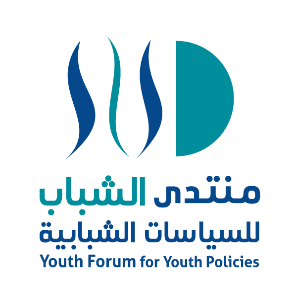 منتدى الشباب للسياسات الشبابيةطلب إنتسابيجب ملء طلب الإنتساب من قِبَل المؤسسة التي ترغب بالانضمام الى منتدى الشباب للسياسات الشبابية على أن يتم ارساله مع نسخة عن تسجيل المؤسسة وارساله الكترونيا على العنوان التالي: info@youthforum-lb.orgليتمّ النظر فيه في اجتماع الهيئة العامة المحدد لذلك.*الرجاء إرفاق نسخة عن التسجيل/ العلم والخبر.معلومات عامة عن المؤسسة معلومات عامة عن المؤسسة معلومات عامة عن المؤسسة معلومات عامة عن المؤسسة الاسم:رقم التسجيل*:تاريخ التسجيل:جهة التسجيل:  وزارة الداخلية والبلديات			 وزارة الشباب والرياضة غير ذلك، يرجى التحديد: 	 وزارة الداخلية والبلديات			 وزارة الشباب والرياضة غير ذلك، يرجى التحديد: 	 وزارة الداخلية والبلديات			 وزارة الشباب والرياضة غير ذلك، يرجى التحديد: 	مكان العمل:المحافظة:					القضاء: المدينة/ البلدة/ القرية:المحافظة:					القضاء: المدينة/ البلدة/ القرية:المحافظة:					القضاء: المدينة/ البلدة/ القرية:الهاتف:البريد الالكتروني:الموقع الالكتروني:مواقع التواصل الاجتماعي:نبذة عن المؤسسة(الرؤيا والرسالة والأهداف):إسم البرنامج الشبابي او قطاع/ مصلحة/ مكتب الشباببرامج المؤسسة:معلومات شخصية عن مدير/ة الجمعية أو رئيس/ة مصلحة او قطاع او مكتب الشباب معلومات شخصية عن مدير/ة الجمعية أو رئيس/ة مصلحة او قطاع او مكتب الشباب معلومات شخصية عن مدير/ة الجمعية أو رئيس/ة مصلحة او قطاع او مكتب الشباب معلومات شخصية عن مدير/ة الجمعية أو رئيس/ة مصلحة او قطاع او مكتب الشباب الاسم:تاريخ الميلاد:الجنس:الجنسية:مكان السكن:المحافظة:					القضاء: المدينة/ البلدة/ القرية:المحافظة:					القضاء: المدينة/ البلدة/ القرية:المحافظة:					القضاء: المدينة/ البلدة/ القرية:الهاتف:البريد الالكتروني:معلومات شخصية عن ممثليْ المؤسسة المقترحيْن لدى منتدى الشبابمعلومات شخصية عن ممثليْ المؤسسة المقترحيْن لدى منتدى الشبابمعلومات شخصية عن ممثليْ المؤسسة المقترحيْن لدى منتدى الشبابمعلومات شخصية عن ممثليْ المؤسسة المقترحيْن لدى منتدى الشبابإسم  الممثل/ة الاول:تاريخ الميلاد:الجنس:الجنسية:مكان السكن:المحافظة:					القضاء: المدينة/ البلدة/ القرية:المحافظة:					القضاء: المدينة/ البلدة/ القرية:المحافظة:					القضاء: المدينة/ البلدة/ القرية:الهاتف:البريد الالكتروني:إسم الممثل/ة الثاني:تاريخ الميلاد:الجنس:الجنسية:مكان السكن:المحافظة:					القضاء: المدينة/ البلدة/ القرية:المحافظة:					القضاء: المدينة/ البلدة/ القرية:المحافظة:					القضاء: المدينة/ البلدة/ القرية:الهاتف:البريد الالكتروني:كيف عرفتْ المؤسسة عن منتدى الشباب؟كيف عرفتْ المؤسسة عن منتدى الشباب؟لماذا تريد المؤسسة الانتساب الى منتدى الشباب؟لماذا تريد المؤسسة الانتساب الى منتدى الشباب؟للاستخدام الداخلي فقطللاستخدام الداخلي فقطتاريخ الجلسة التي تم البت بالطلب بها:المؤسسات الحاضرة:قرار الهيئة العامة: القبول كعضو في الهيئة العامة		 رُفض الطلب، توضيح السبب: 